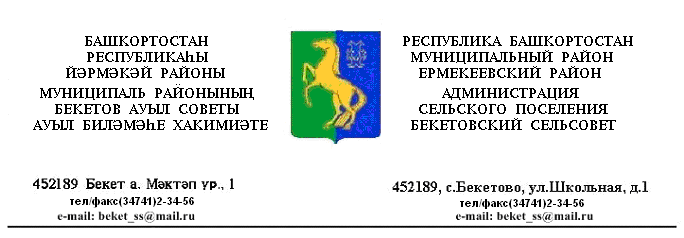 КАРАР                                                                                ПОСТАНОВЛЕНИЕ       «21» май 2020 й.                       № 28                                  «21» мая  2020 г.О внесении изменений в Постановление Главы сельскогопоселения Бекетовский сельсовет муниципального района Ермекеевский район Республики Башкортостан от 29.03.2019 № 49«Об утверждении Порядка применения взысканий к муниципальнымслужащим администрации сельского поселения Бекетовскийсельсовет муниципального района Ермекеевский район Республики Башкортостан за совершение коррупционных правонарушений»              Руководствуясь Федеральным Законом № 432-ФЗ от 16.12.2019 года«О внесении изменений в отдельные законодательные акты РоссийскойФедерации в целях совершенствования законодательства Российской Федерации о противодействии коррупции»,  ПОСТАНОВЛЯЮ:           1. Внести следующие изменения в Постановление Главы сельского поселения Бекетовский сельсовет муниципального района Ермекеевский район Республики Башкортостан от 29.03.2019 № 49 «Об утверждении Порядка применения взысканий к муниципальным служащим администрации сельского поселения Бекетовский сельсовет муниципального района Ермекеевский район Республики Башкортостан за совершение коррупционных правонарушений»П.5  изложить в следующей редакции: - Взыскания, предусмотренные статьями 14.1, 15 и 27 настоящего Федерального закона, применяются не позднее шести месяцев со дня поступления информации о совершении муниципальным служащим коррупционного правонарушения, не считая периодов временной нетрудоспособности муниципального служащего, нахождения его в отпуске, и не позднее трех лет со дня совершения им коррупционного правонарушения. В указанные сроки не включается время производства по уголовному делу».2. Контроль за исполнением настоящего постановления оставляю за собой.         Глава сельского поселения                                                      Бекетовский сельсовет                                               З.З. Исламова